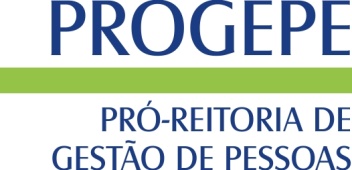 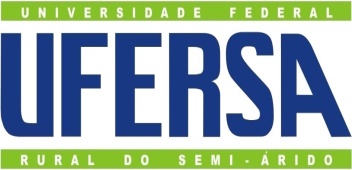 MINISTÉRIO DA EDUCAÇÃO E CULTURAUNIVERSIDADE FEDERAL RURAL DO SEMI-ÁRIDOPRÓ-REITORIA DE GESTÃO DE PESSOASAUXÍLIO FUNERAL  PROCEDIMENTOS1. Preencher, imprimir e assinar o presente formulário;2. Anexar documentação:- Cópia da certidão de óbito- Cópia da certidão de casamento, quando o(a) requerente for o cônjuge;- Cópia da Carteira de Identidade e do CPF do(a) requerente;- Nota fiscal das despesas em nome do(a) requerente, quando solicitado por terceiro;3. Entregar na PROGEPE ou no Setor de Gestão de Pessoas do Campus no qual esteja lotado(a).IDENTIFICAÇÃO DO(A) REQUERENTEIDENTIFICAÇÃO DO(A) REQUERENTEIDENTIFICAÇÃO DO(A) REQUERENTEIDENTIFICAÇÃO DO(A) REQUERENTEIDENTIFICAÇÃO DO(A) REQUERENTEIDENTIFICAÇÃO DO(A) REQUERENTEIDENTIFICAÇÃO DO(A) REQUERENTEIDENTIFICAÇÃO DO(A) REQUERENTENome:      Nome:      Nome:      Nome:      Nome:      Nome:      Nome:      Nome:      CPF:      Banco:      Banco:      Banco:      Agência:      Agência:      Agência:      Conta Corrente:      Grau de Parentesco:   Cônjuge         Companheiro(a)         Filho(a)         Outros (especificar):      Grau de Parentesco:   Cônjuge         Companheiro(a)         Filho(a)         Outros (especificar):      Grau de Parentesco:   Cônjuge         Companheiro(a)         Filho(a)         Outros (especificar):      Grau de Parentesco:   Cônjuge         Companheiro(a)         Filho(a)         Outros (especificar):      Grau de Parentesco:   Cônjuge         Companheiro(a)         Filho(a)         Outros (especificar):      Grau de Parentesco:   Cônjuge         Companheiro(a)         Filho(a)         Outros (especificar):      Grau de Parentesco:   Cônjuge         Companheiro(a)         Filho(a)         Outros (especificar):      Grau de Parentesco:   Cônjuge         Companheiro(a)         Filho(a)         Outros (especificar):      Endereço Residencial:      Endereço Residencial:      Endereço Residencial:      Endereço Residencial:      Endereço Residencial:      Endereço Residencial:      Endereço Residencial:      Endereço Residencial:      Cidade/UF:      Cidade/UF:      CEP:      CEP:      CEP:      Telefone (com DDD): (   )      Telefone (com DDD): (   )      Telefone (com DDD): (   )      E-mail:     E-mail:     E-mail:     E-mail:     E-mail:     E-mail:     E-mail:     E-mail:     IDENTIFICAÇÃO DO(A) SERVIDOR(A) NA DATA DO ÓBITOIDENTIFICAÇÃO DO(A) SERVIDOR(A) NA DATA DO ÓBITOIDENTIFICAÇÃO DO(A) SERVIDOR(A) NA DATA DO ÓBITOIDENTIFICAÇÃO DO(A) SERVIDOR(A) NA DATA DO ÓBITOIDENTIFICAÇÃO DO(A) SERVIDOR(A) NA DATA DO ÓBITOIDENTIFICAÇÃO DO(A) SERVIDOR(A) NA DATA DO ÓBITOIDENTIFICAÇÃO DO(A) SERVIDOR(A) NA DATA DO ÓBITOIDENTIFICAÇÃO DO(A) SERVIDOR(A) NA DATA DO ÓBITONome:      Nome:      Nome:      Nome:      Nome:      Nome:      Nome:      Nome:      Matricula SIAPE:      Matricula SIAPE:      Matricula SIAPE:      CPF:      CPF:      CPF:      Data do óbito:    /   /     Data do óbito:    /   /     Situação na data do óbito:   Ativo         InativoSituação na data do óbito:   Ativo         InativoSituação na data do óbito:   Ativo         InativoSituação na data do óbito:   Ativo         InativoSituação na data do óbito:   Ativo         InativoSituação na data do óbito:   Ativo         InativoSituação na data do óbito:   Ativo         InativoSituação na data do óbito:   Ativo         InativoREQUERIMENTOREQUERIMENTOREQUERIMENTOREQUERIMENTOREQUERIMENTOREQUERIMENTOREQUERIMENTOREQUERIMENTOSolicito pagamento do Auxílio Funeral, em conformidade com a Lei nº 8.112/90, pelo óbito do(a) ex-servidor(a) acima identificado(a).Data:      /     /                  ___________________________________________Assinatura do(a)RequerenteSolicito pagamento do Auxílio Funeral, em conformidade com a Lei nº 8.112/90, pelo óbito do(a) ex-servidor(a) acima identificado(a).Data:      /     /                  ___________________________________________Assinatura do(a)RequerenteSolicito pagamento do Auxílio Funeral, em conformidade com a Lei nº 8.112/90, pelo óbito do(a) ex-servidor(a) acima identificado(a).Data:      /     /                  ___________________________________________Assinatura do(a)RequerenteSolicito pagamento do Auxílio Funeral, em conformidade com a Lei nº 8.112/90, pelo óbito do(a) ex-servidor(a) acima identificado(a).Data:      /     /                  ___________________________________________Assinatura do(a)RequerenteSolicito pagamento do Auxílio Funeral, em conformidade com a Lei nº 8.112/90, pelo óbito do(a) ex-servidor(a) acima identificado(a).Data:      /     /                  ___________________________________________Assinatura do(a)RequerenteSolicito pagamento do Auxílio Funeral, em conformidade com a Lei nº 8.112/90, pelo óbito do(a) ex-servidor(a) acima identificado(a).Data:      /     /                  ___________________________________________Assinatura do(a)RequerenteSolicito pagamento do Auxílio Funeral, em conformidade com a Lei nº 8.112/90, pelo óbito do(a) ex-servidor(a) acima identificado(a).Data:      /     /                  ___________________________________________Assinatura do(a)RequerenteSolicito pagamento do Auxílio Funeral, em conformidade com a Lei nº 8.112/90, pelo óbito do(a) ex-servidor(a) acima identificado(a).Data:      /     /                  ___________________________________________Assinatura do(a)Requerente